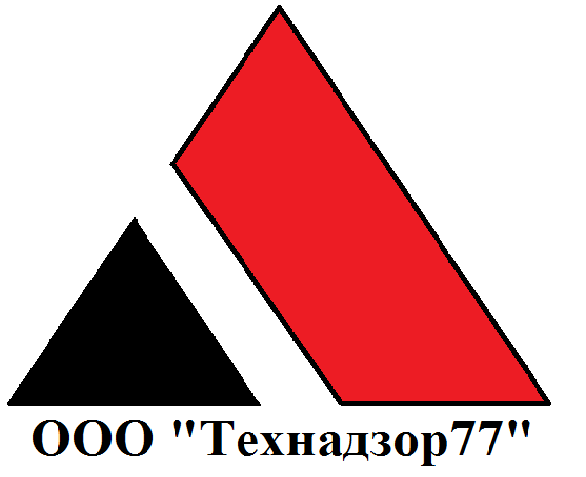 На объекте произведены работы:Устройство арматурного каркаса цоколяБетонирование цоколяПланировка участкаМонтаж вводного силового кабеляПрокладка водопровода от кессона в домМонтаж септикаМонтаж колодцаМонтаж канализационных труб от дома к септику. Проведенные контрольные мероприятия: Визуальное обследование фундаментаИнструментальное обследование фундаментаКонсультация подрядчика по выполнению строительно-монтажных работКонсультация заказчика по выполнению строительно-монтажных работКонсультация по выполнению монтажных работ септика и прокладки труб водопровода и канализацииПроверка сметной документацииСоставление акта осмотра существующего фундамента. Замечания: Замечания по существующему фундаменту:- фундамент залит на отметку ниже уровня земли- фундамент залит без опалубки - отсутствие обмазочной гидроизоляции фундамента- из тела фундамента выступают деревянные части опалубки- толщина песчаной подготовки под фундаментам равна 100мм- отклонение ростверка под гараж в лане до 100ммЗамечания по доливке цоколя:- армирование сделано не согласно рекомендаций - исправлено- перед бетонированием поверхность опалубки и бетона не была предварительно увлажнена.Не отрегулирован поплавок обратного насоса септика – исправлено.В пиломатериале обнаружены недопустимые дефекты (Гниль, грибные поражения) – дефектные бревна отмечены, бревна будут использоваться на заготовки.Выводы: На данном этапе какие либо выводы о работе подрядчика делать преждевременно, работы не произведены, количество брака в бревне невысокое.Рекомендации:До монтажа балок перекрытия произвести работы по отбеливанию балок перекрытия или заменить. Выезды за отчетный период: 23.07.20161.08.20169.08.201611.08.201612.08.201614.08.201621.08.201626.08.2016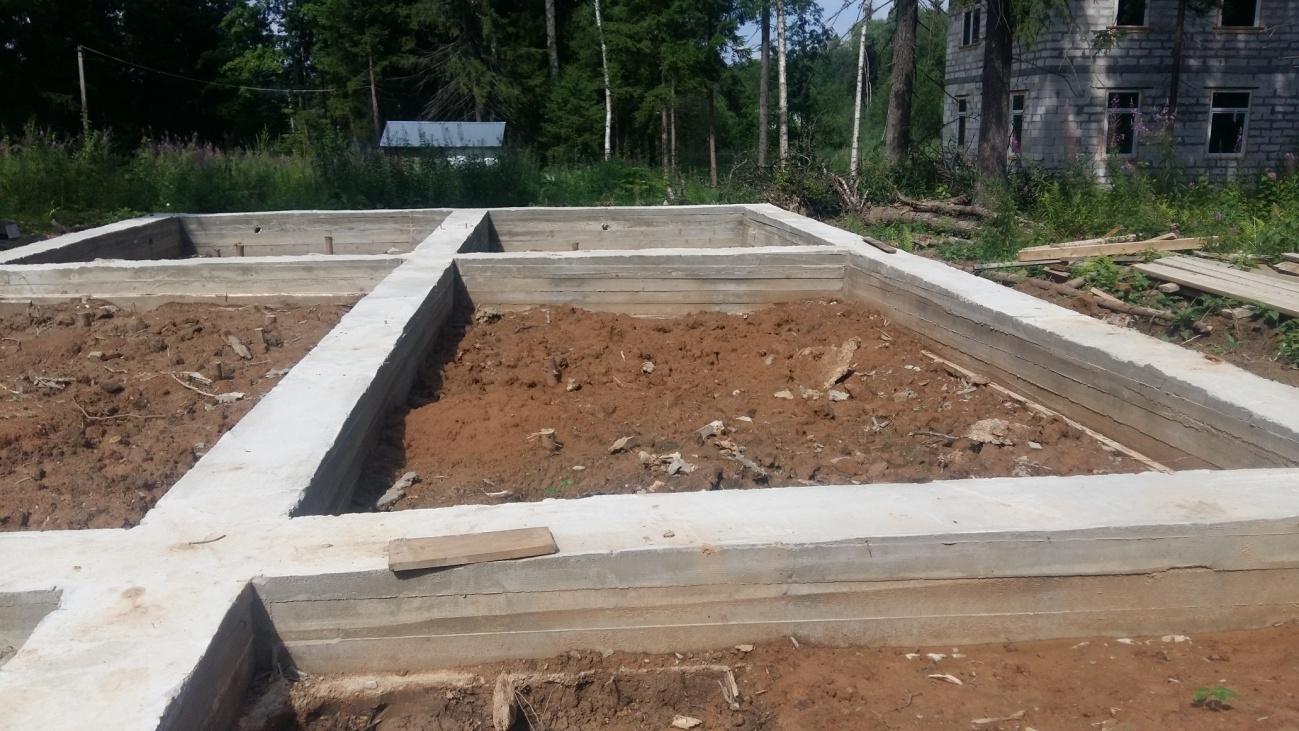 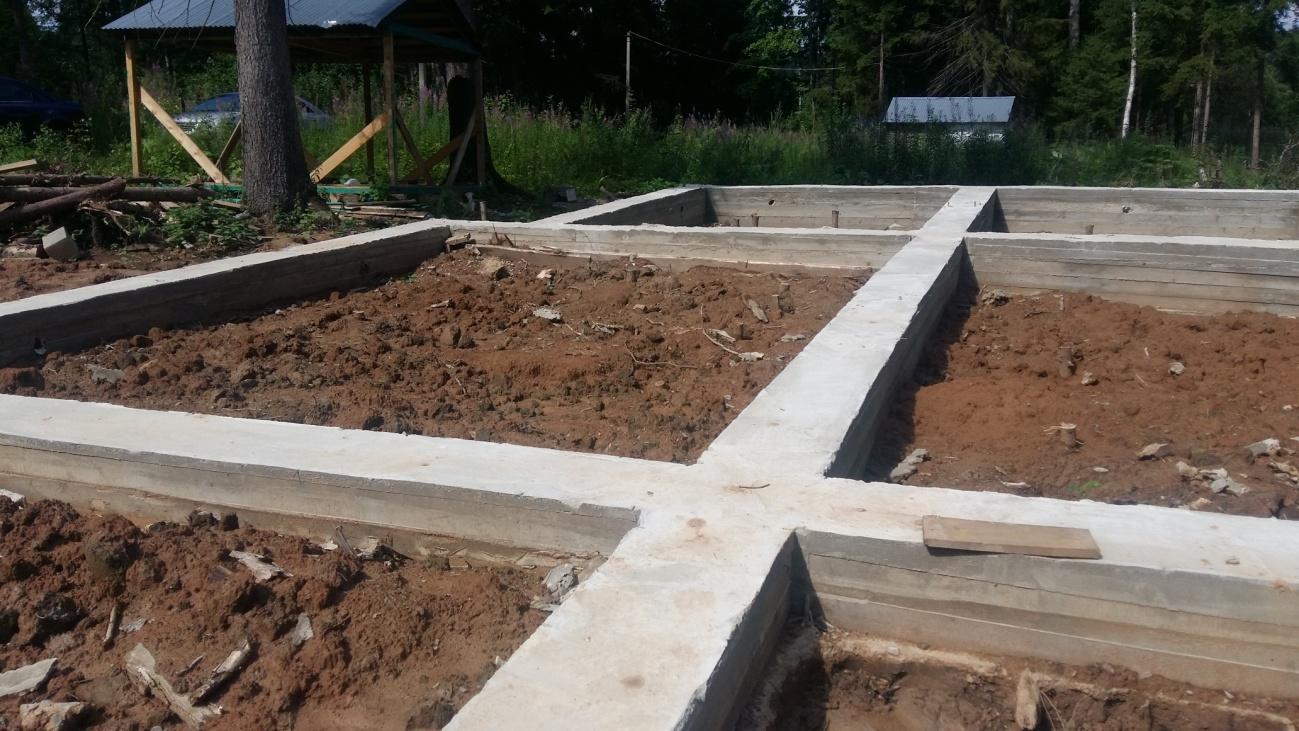 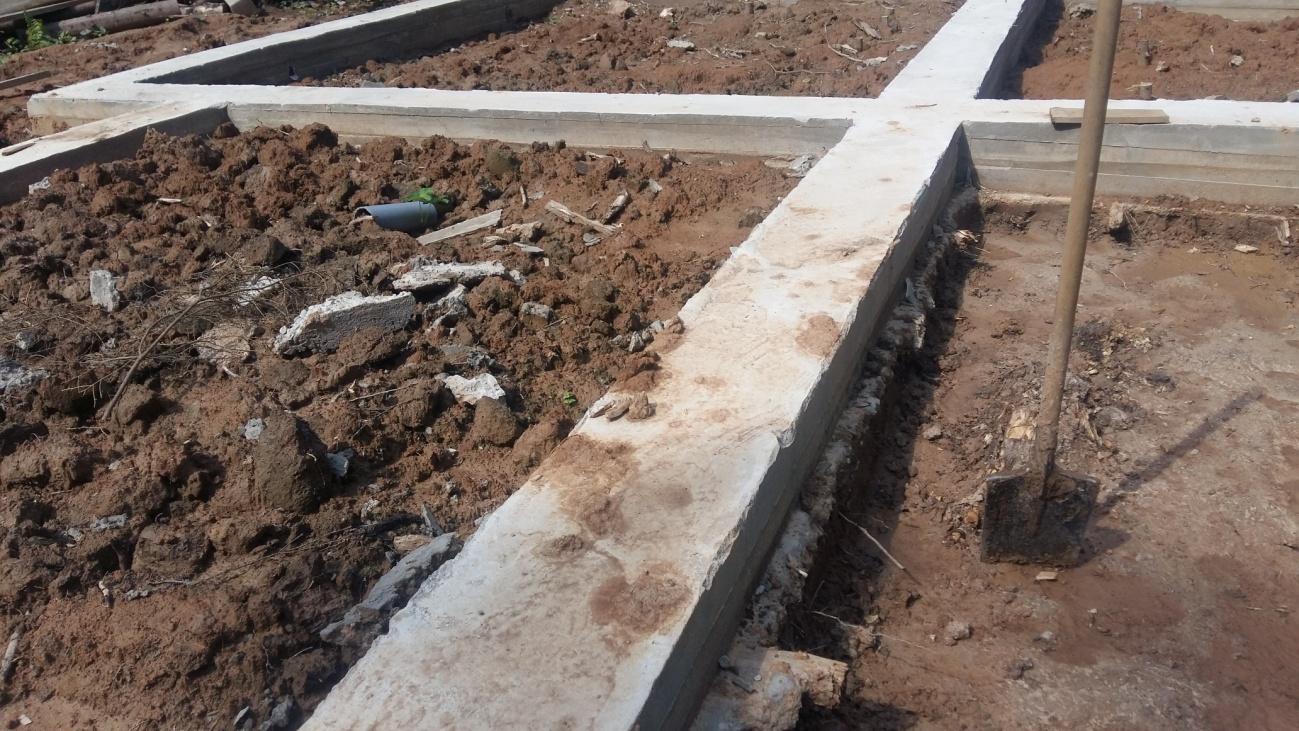 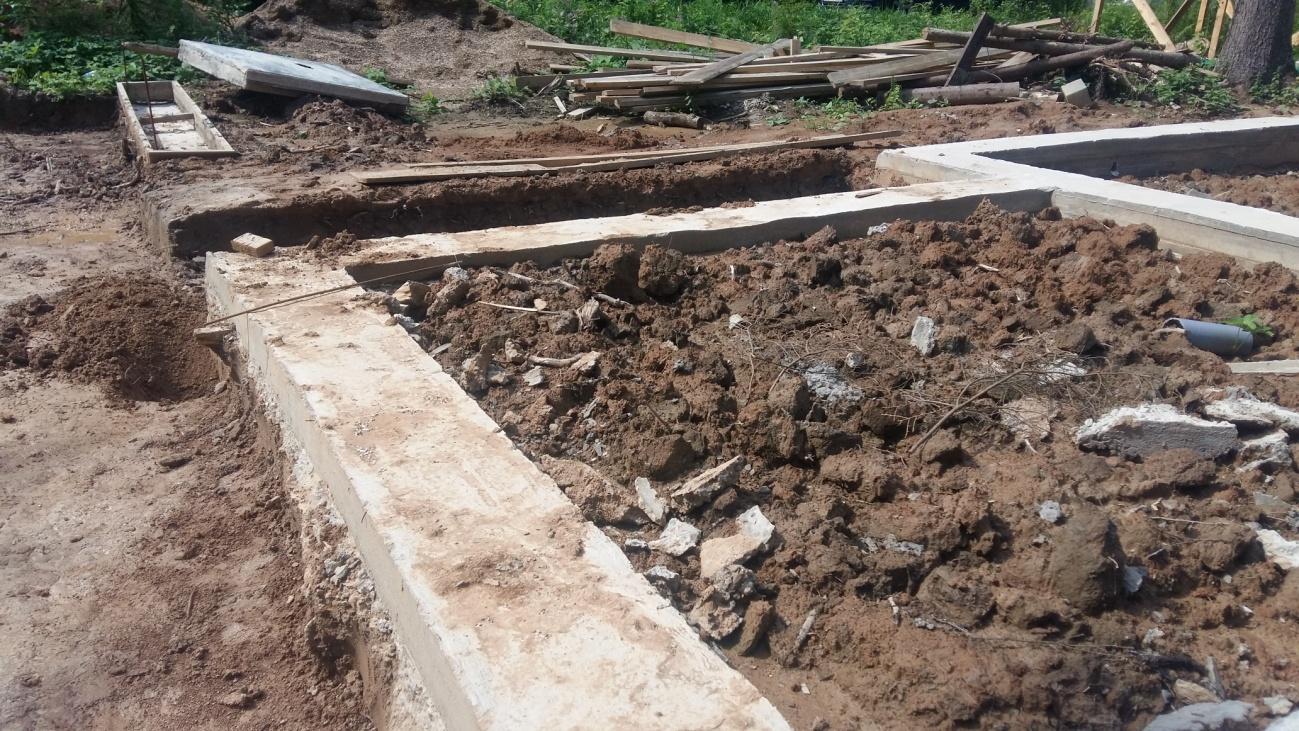 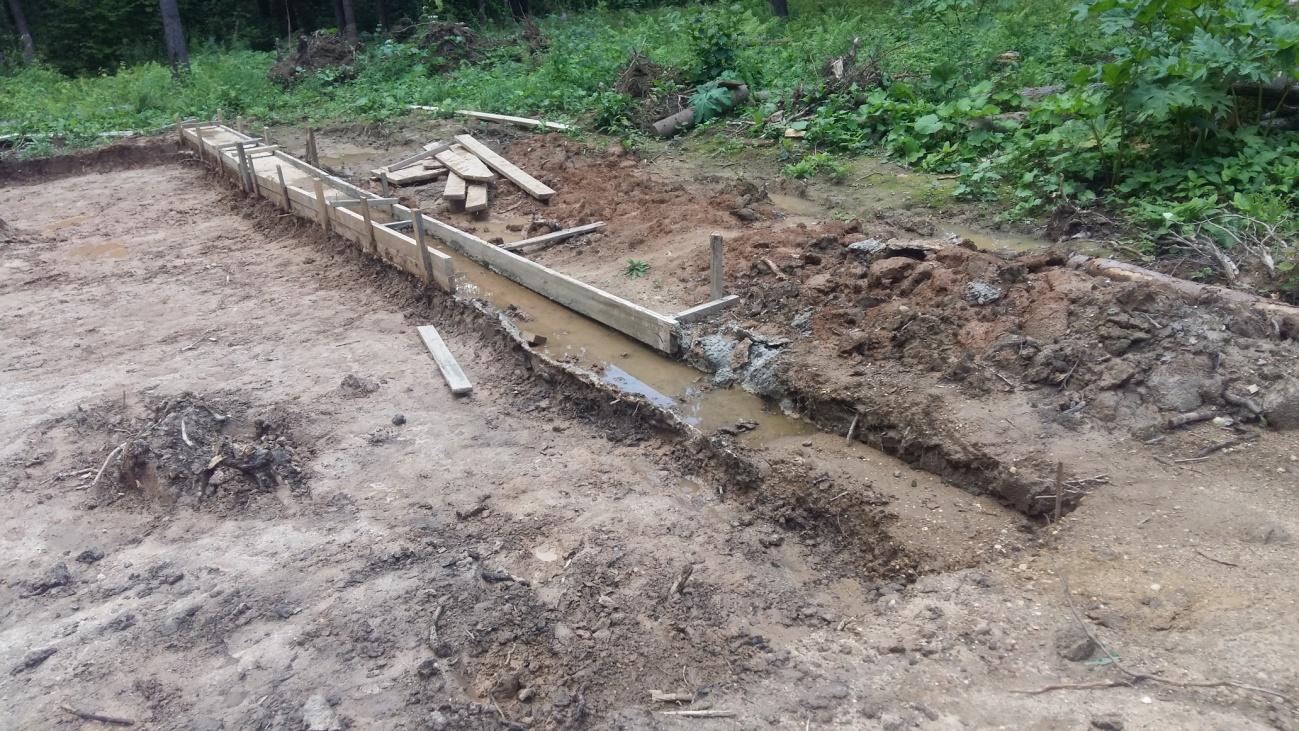 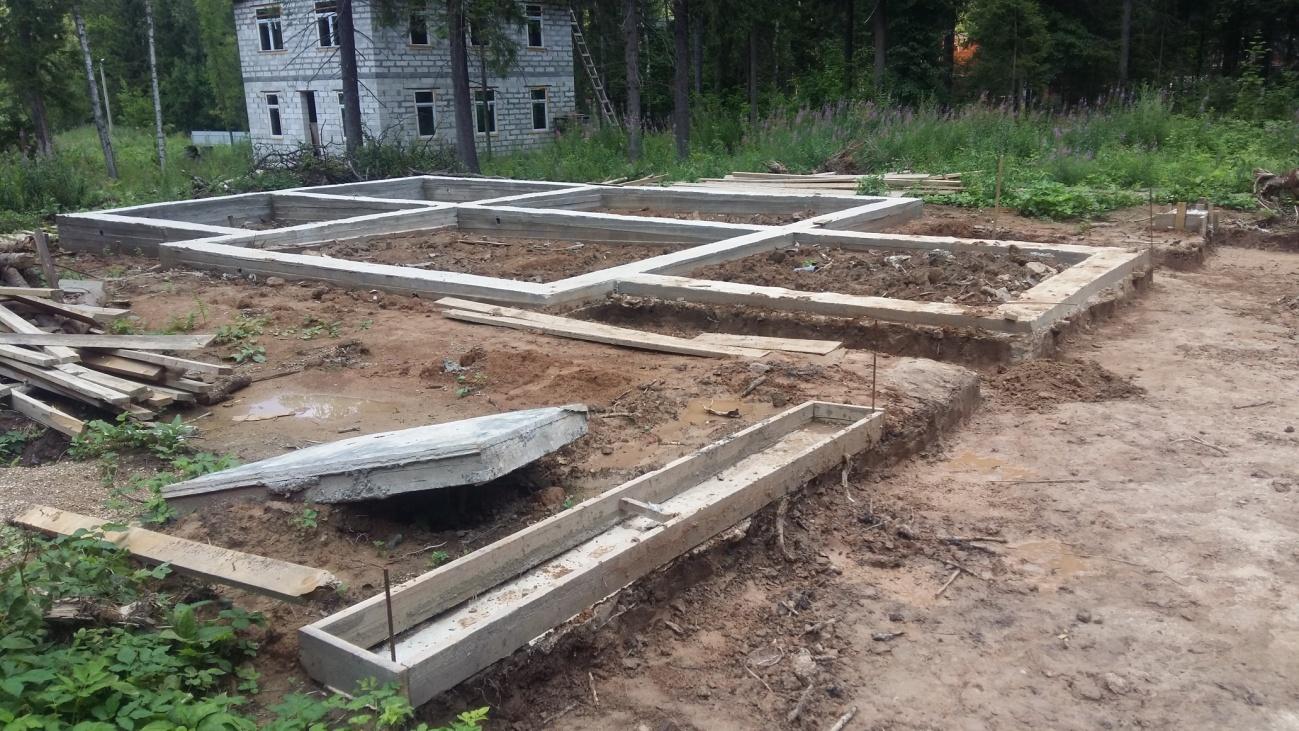 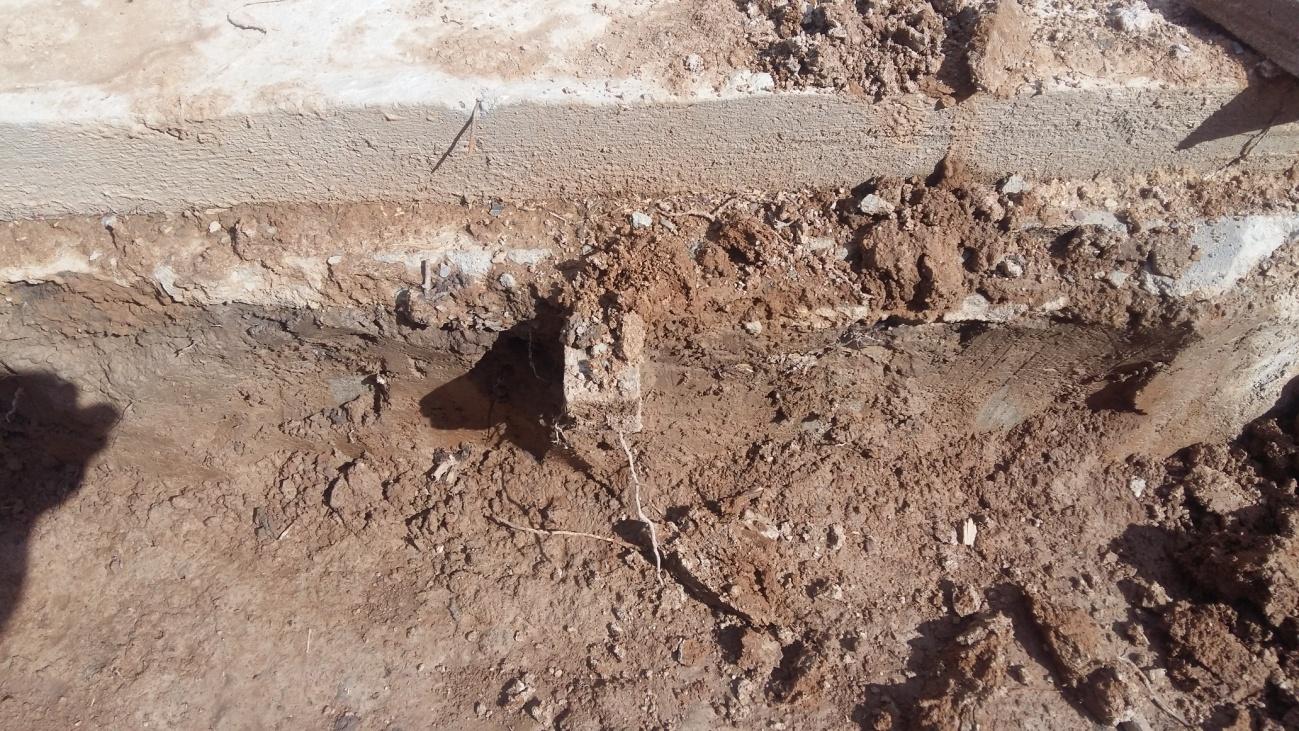 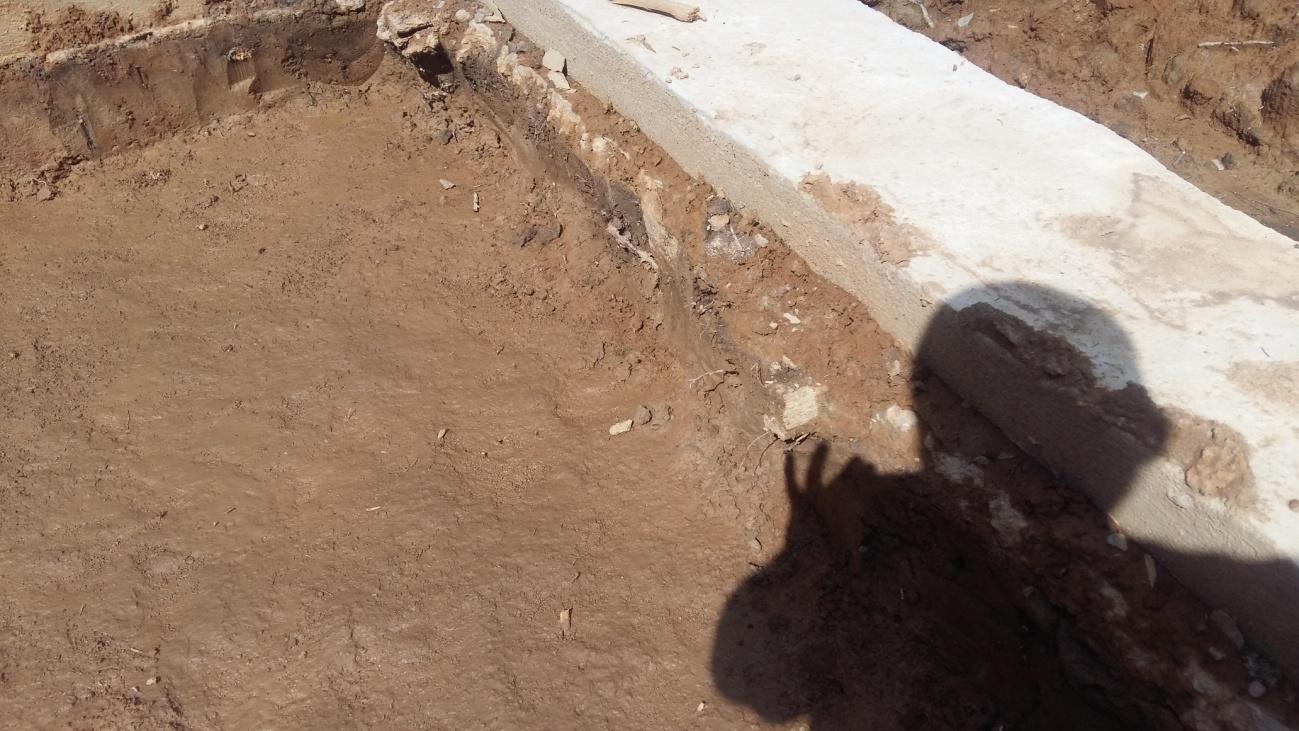 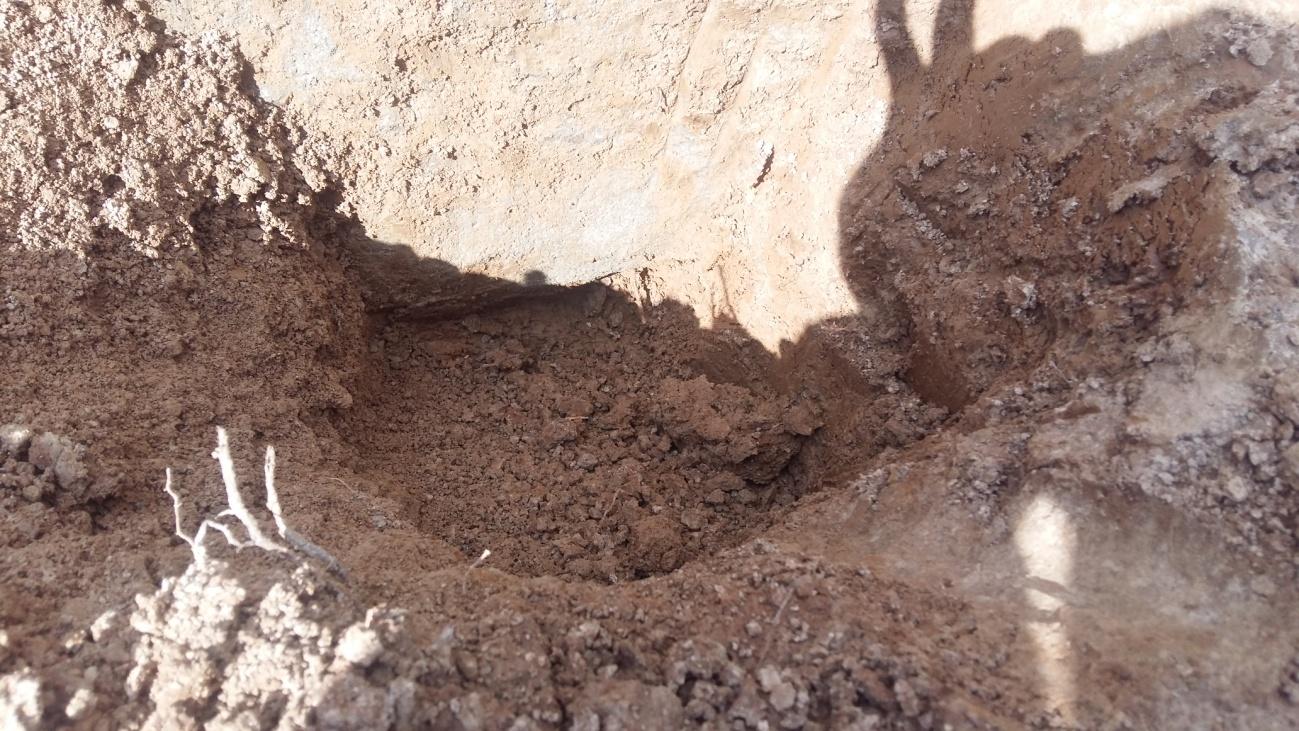 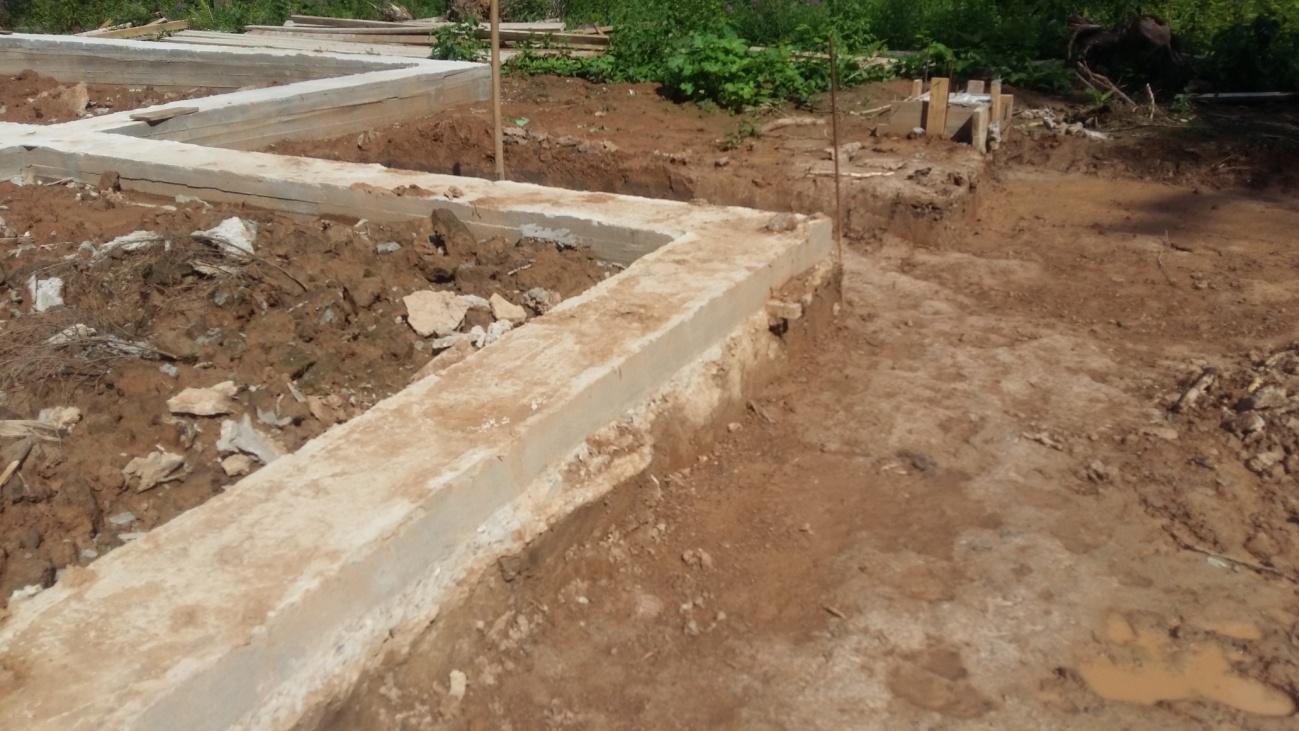 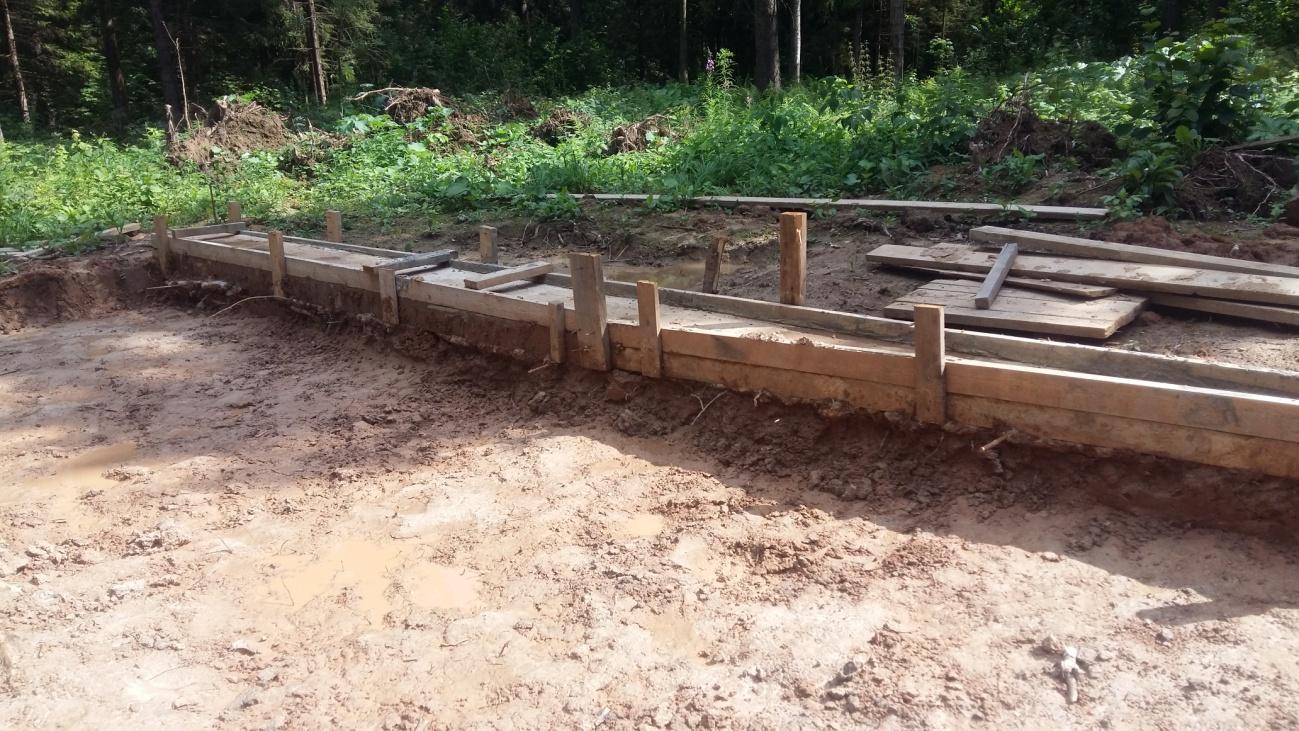 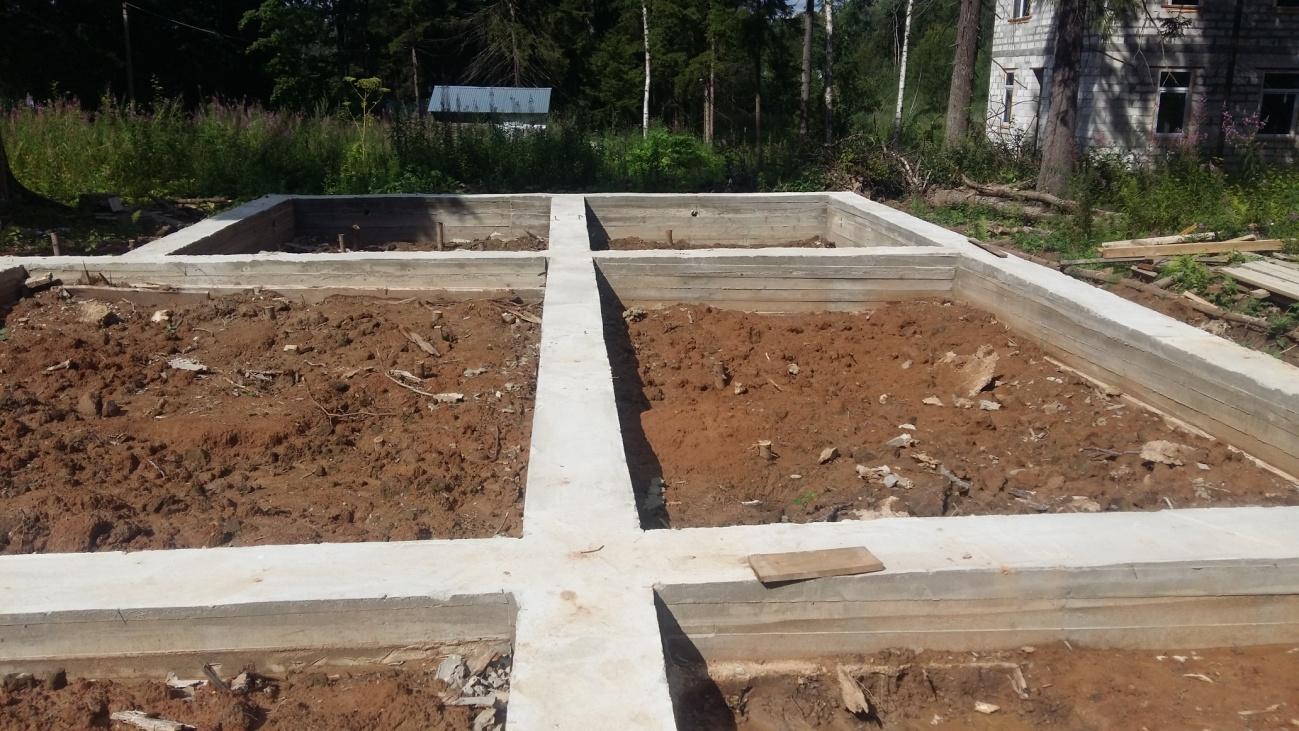 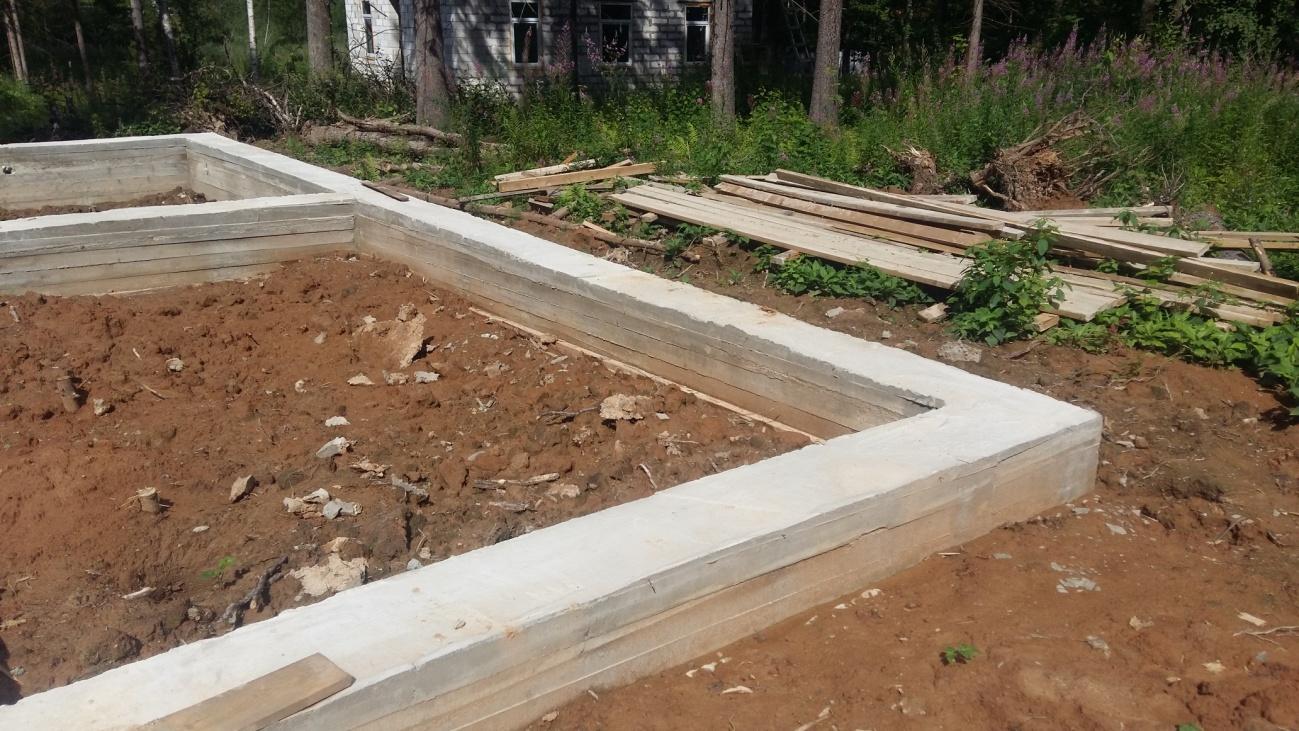 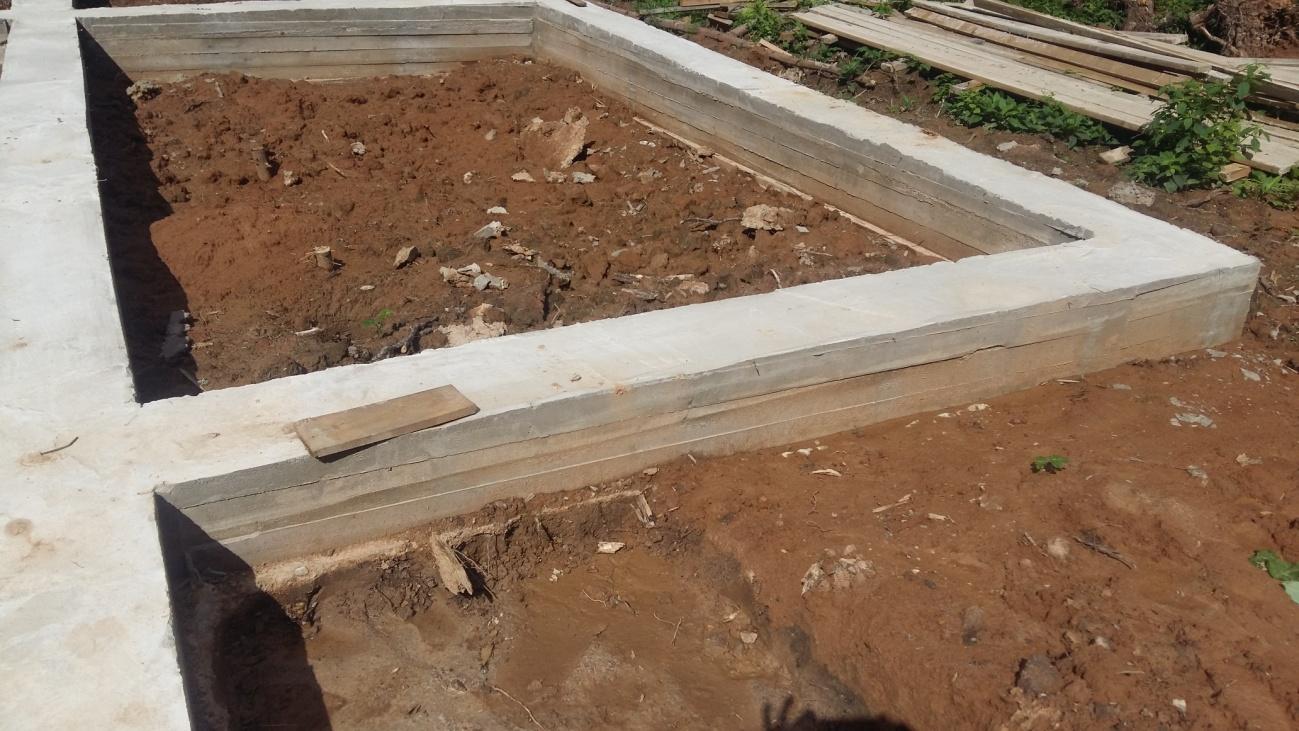 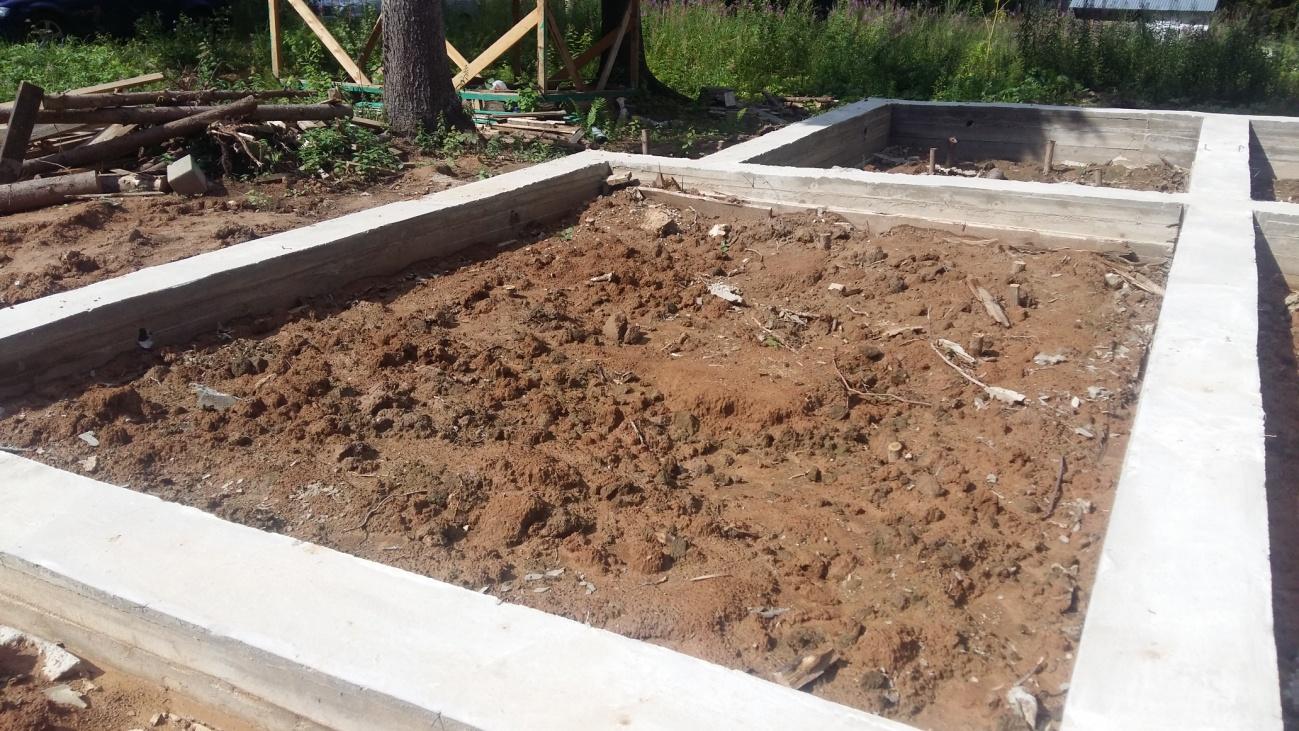 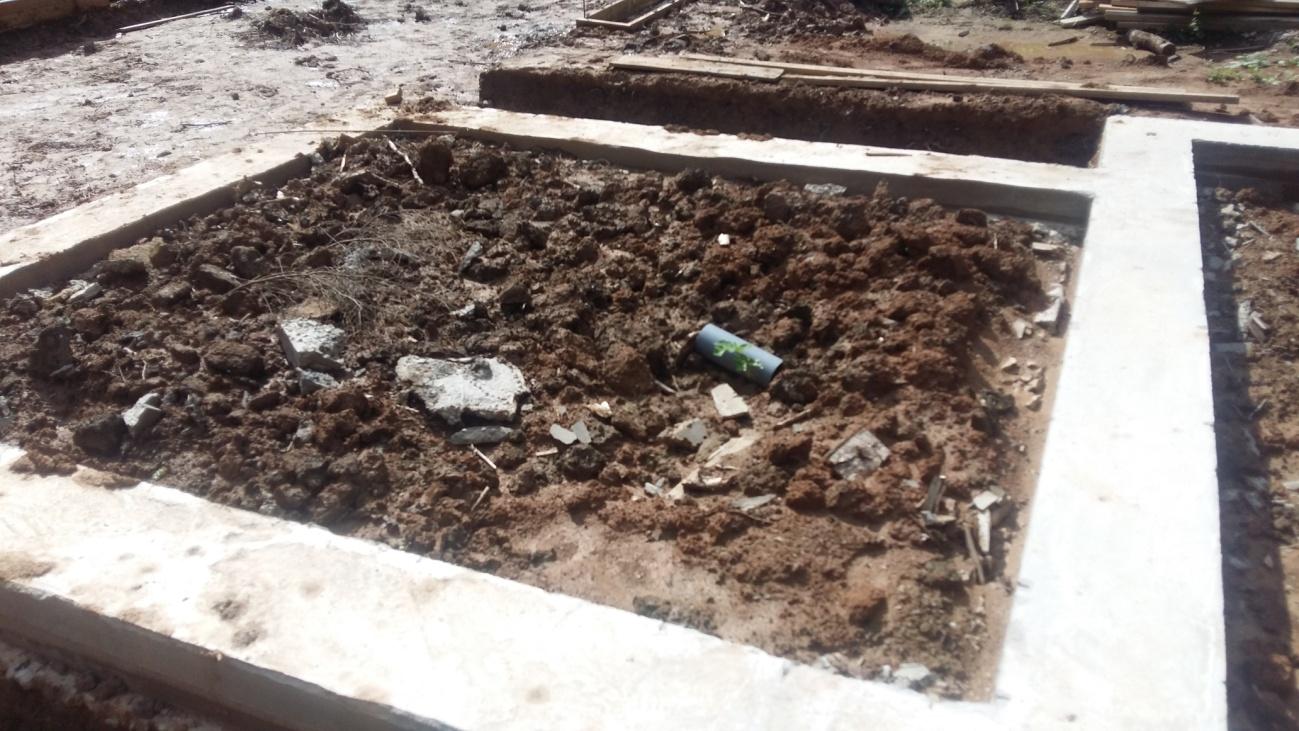 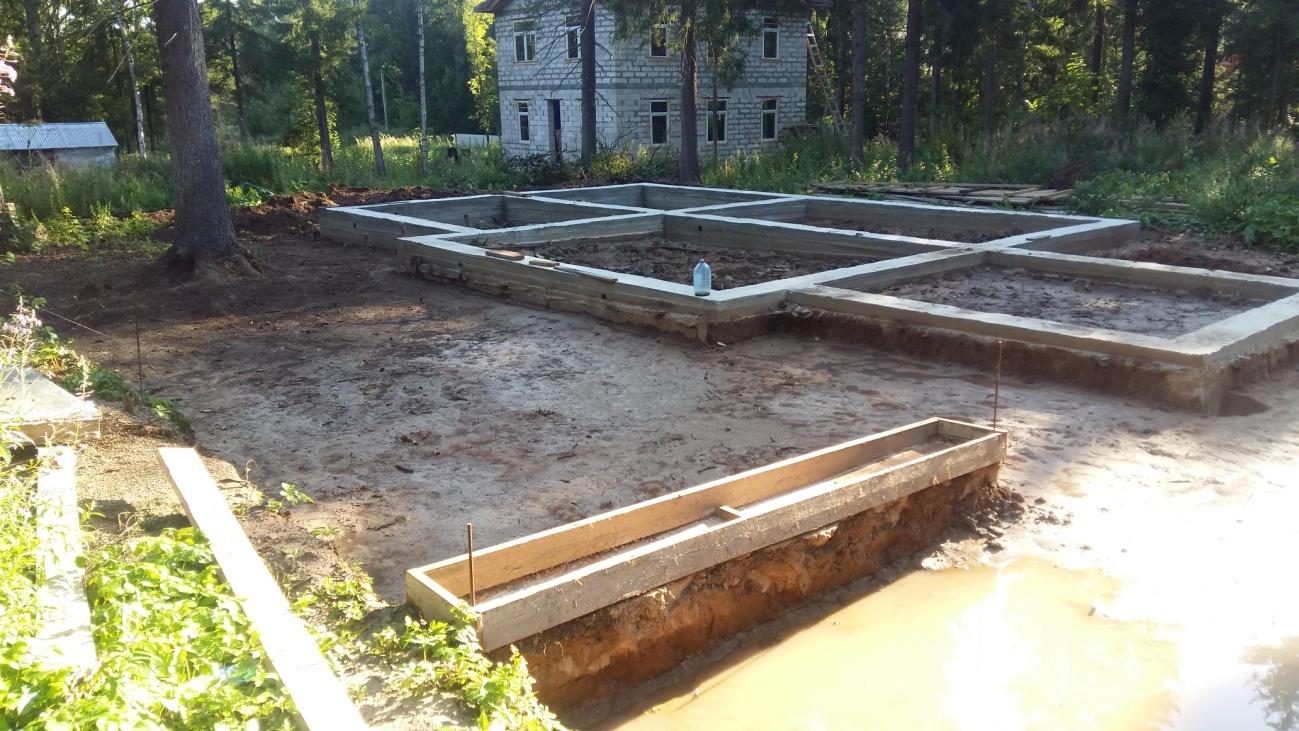 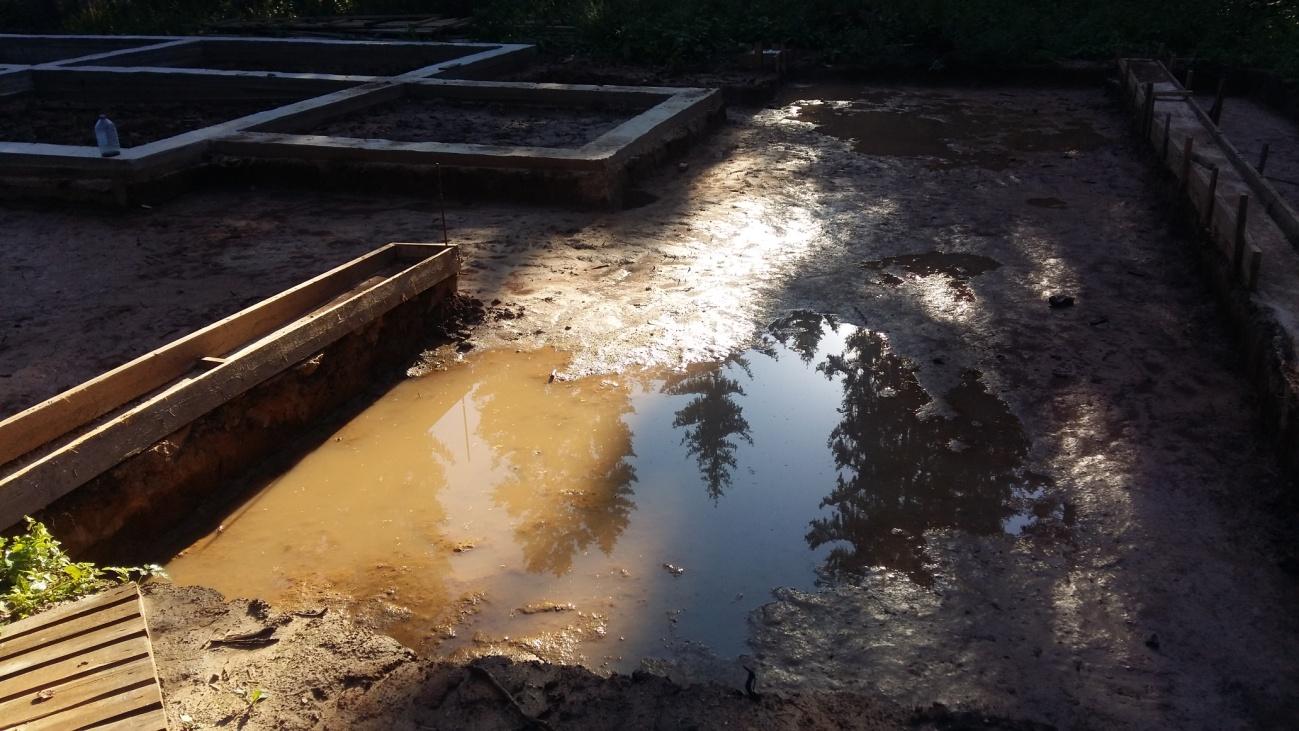 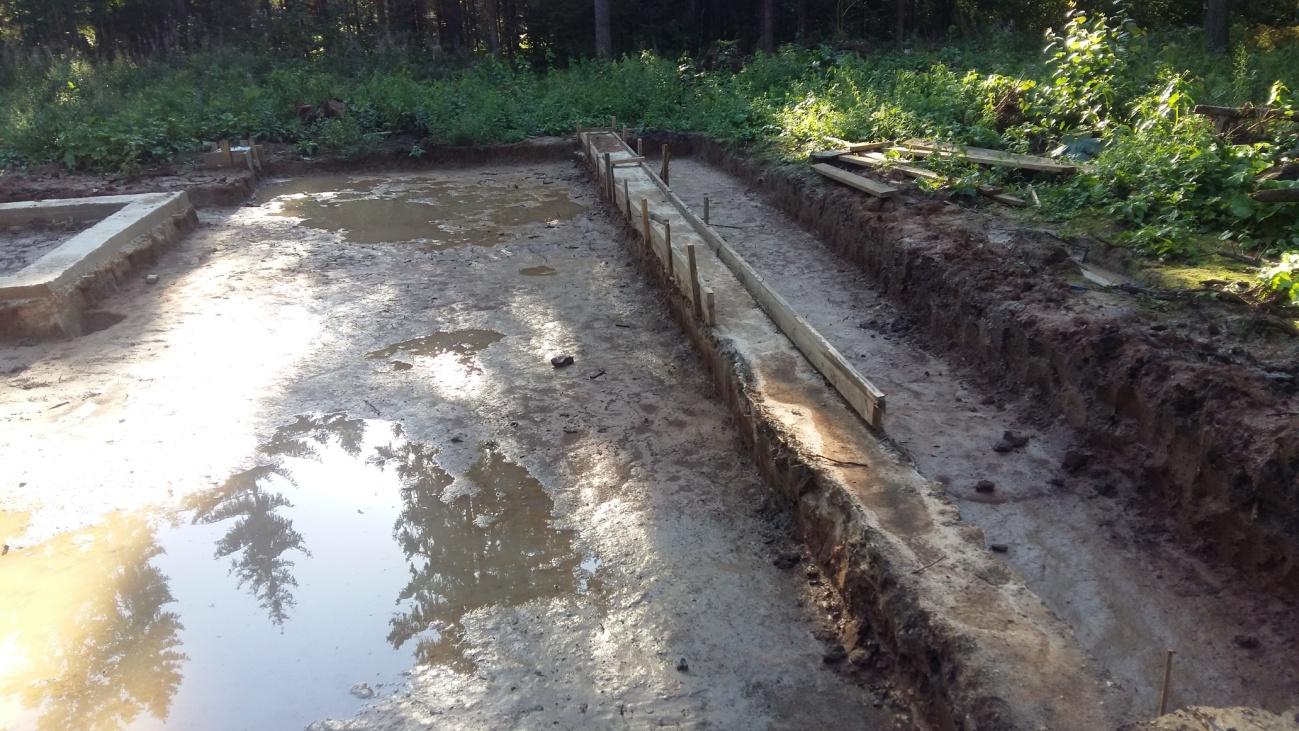 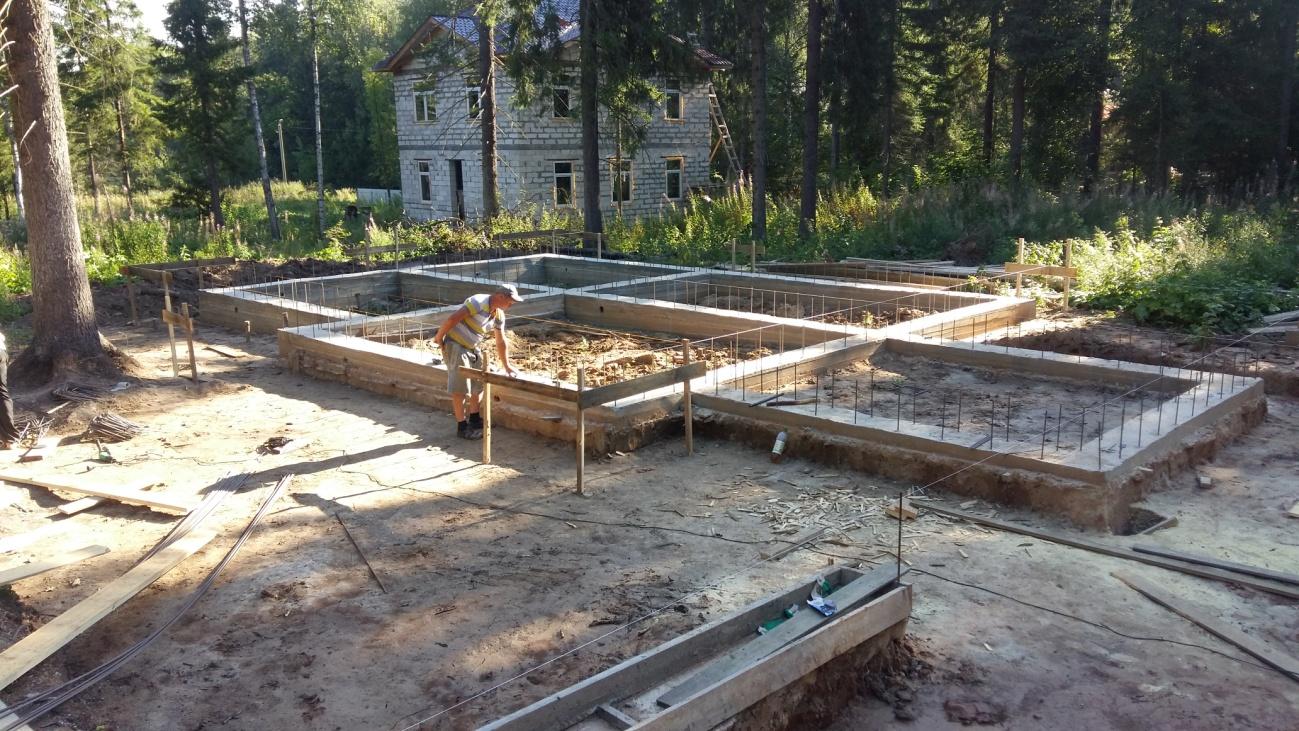 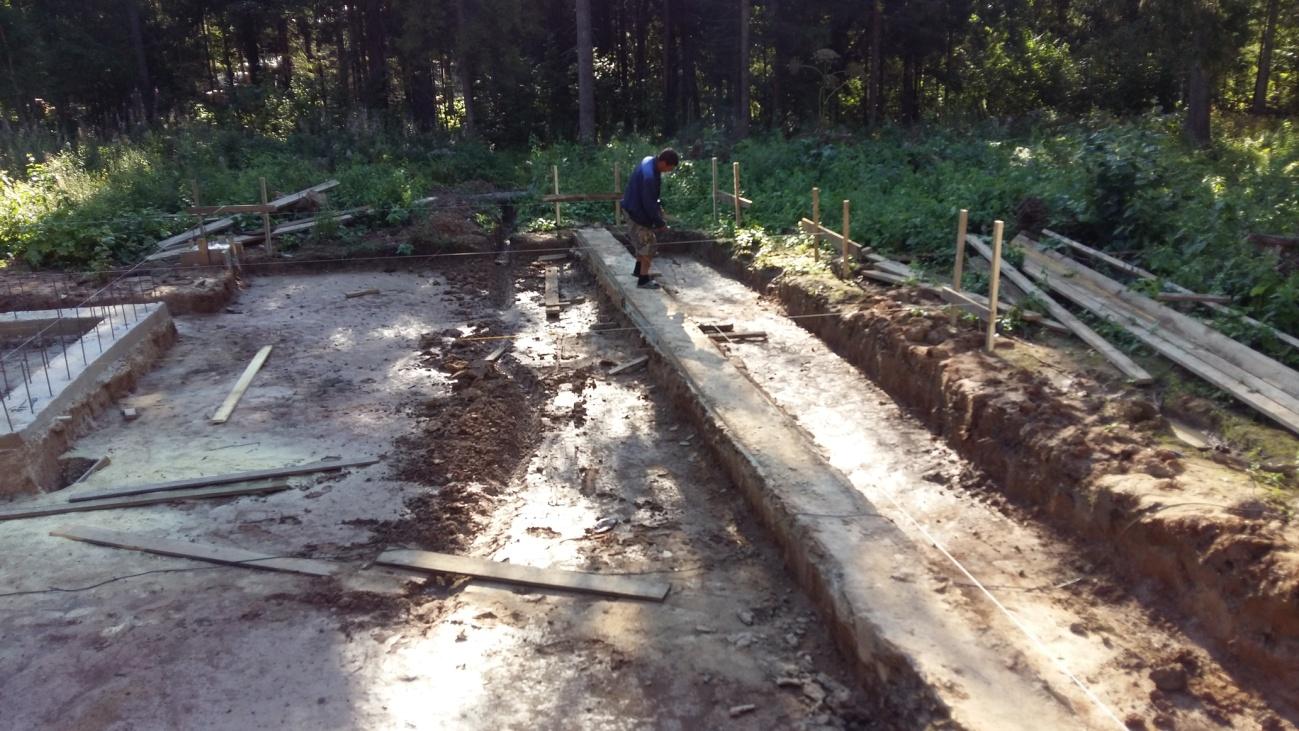 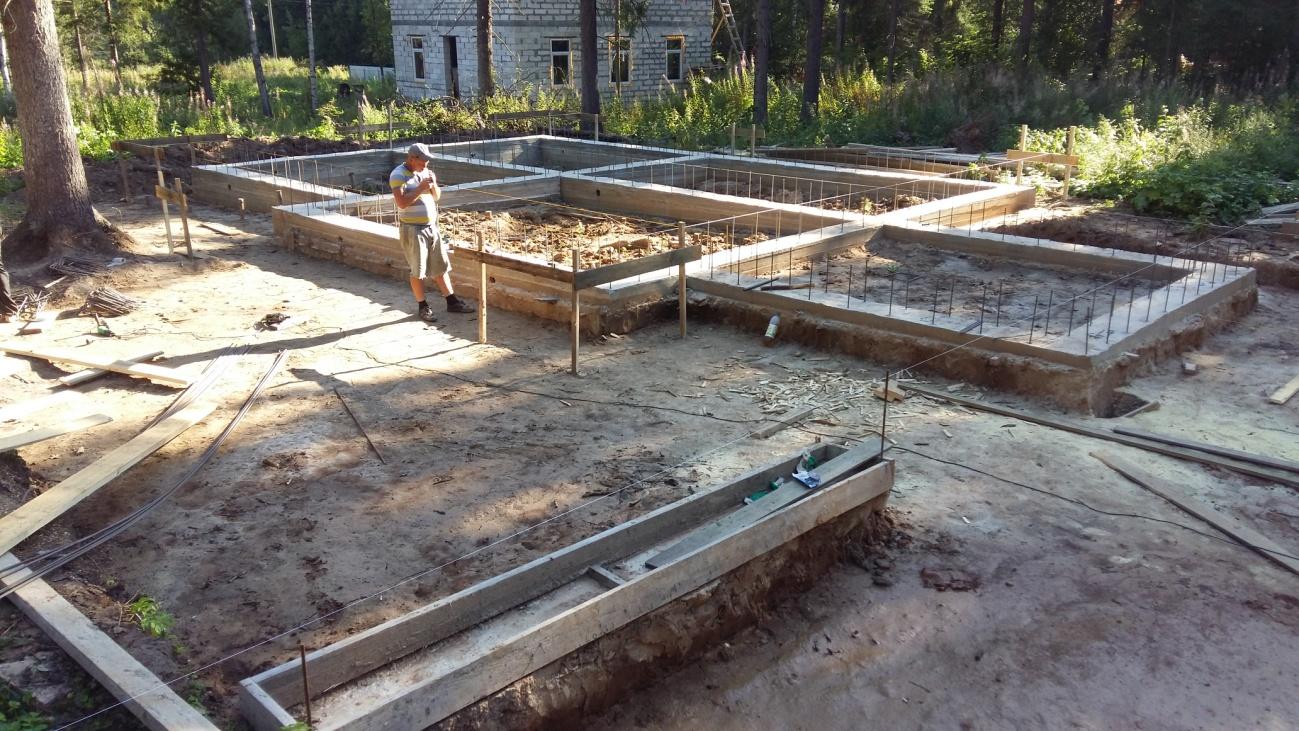 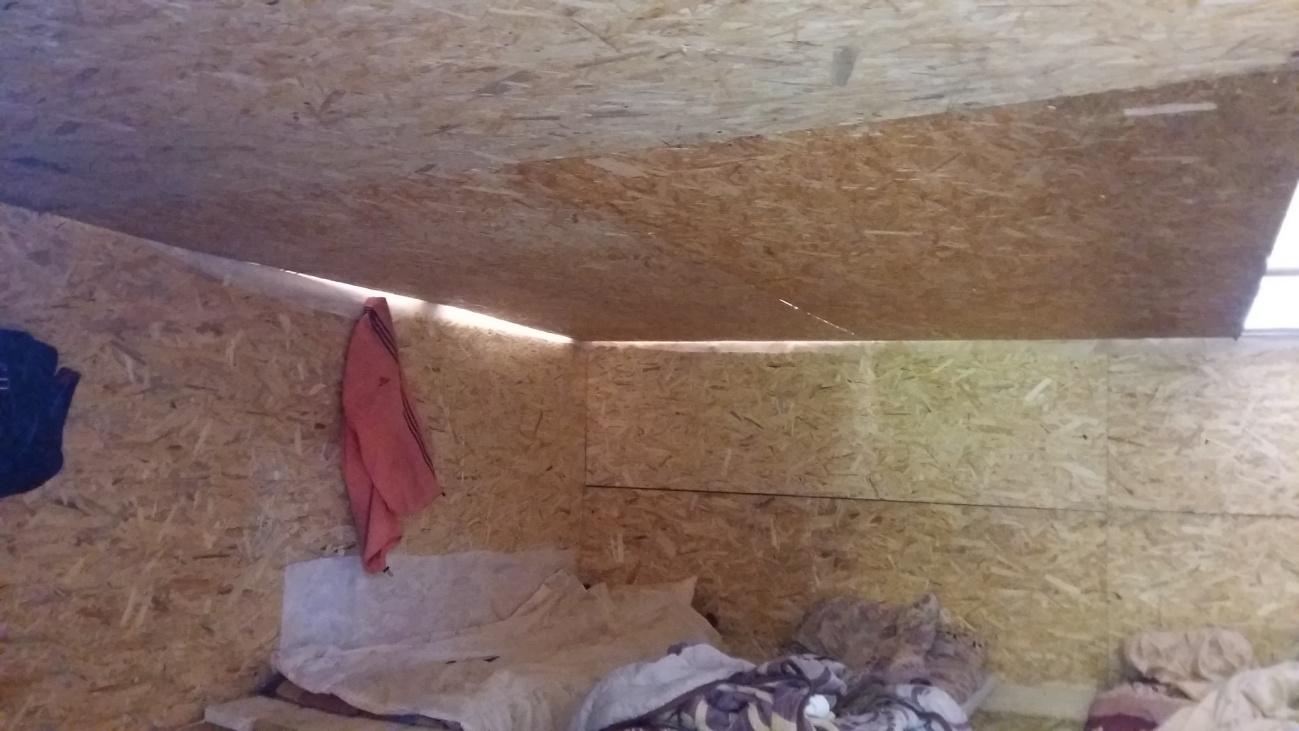 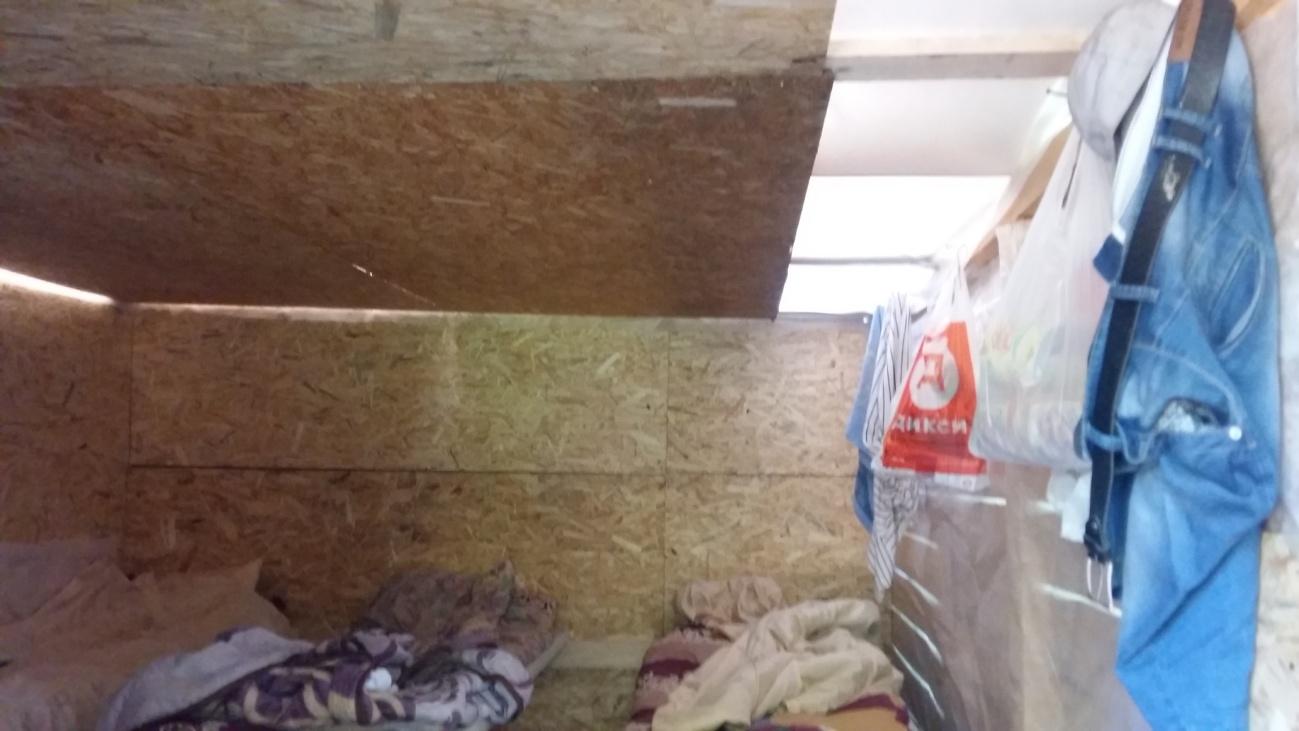 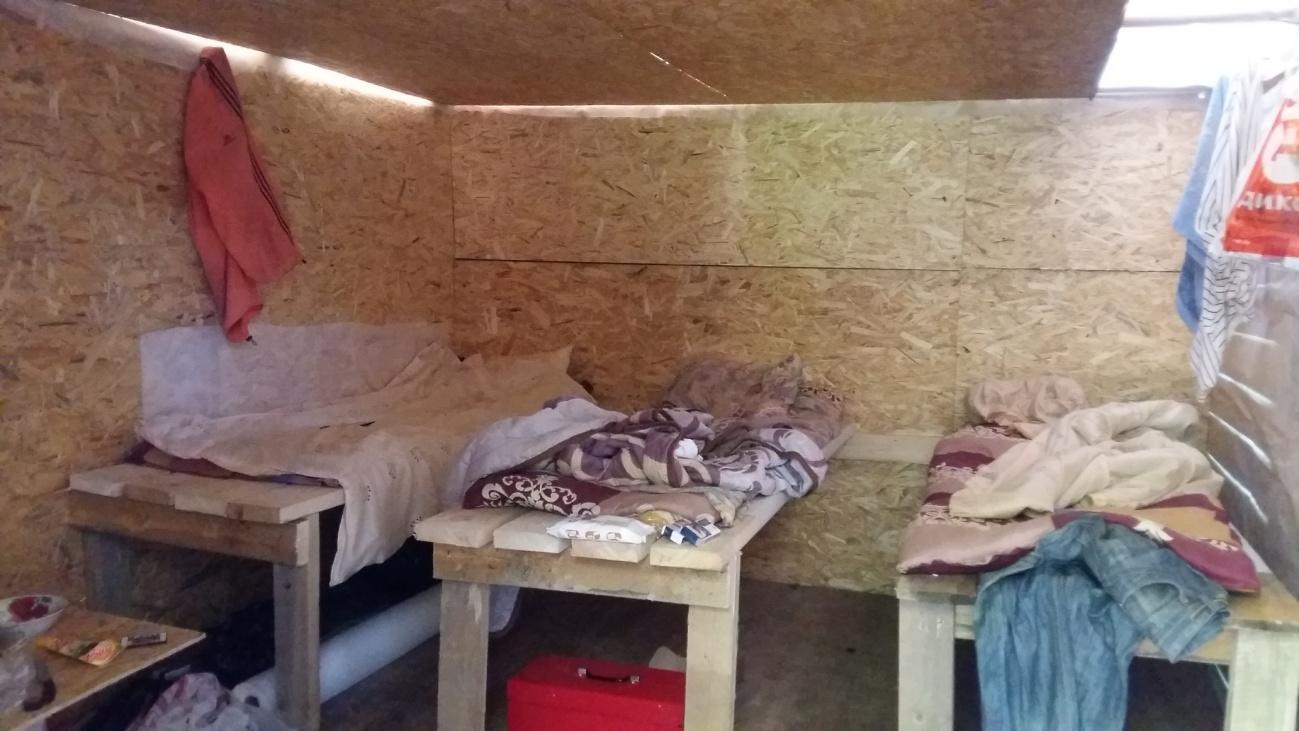 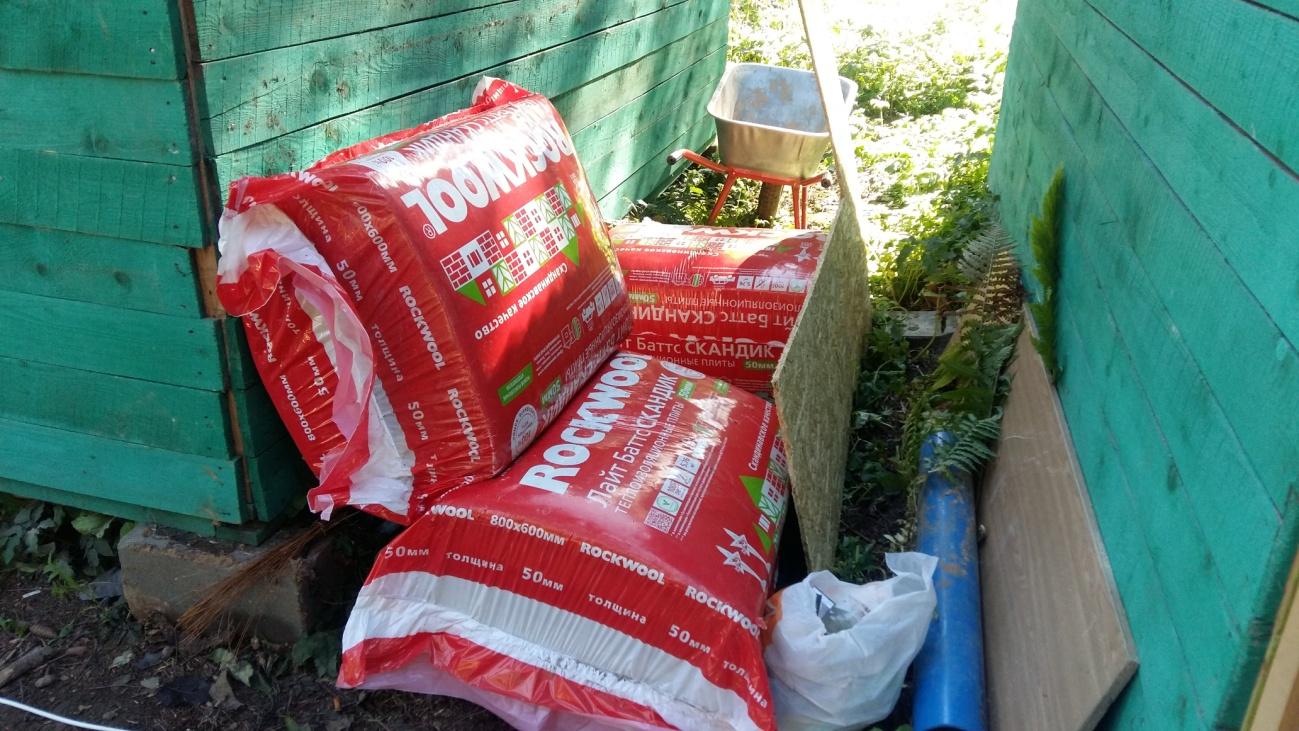 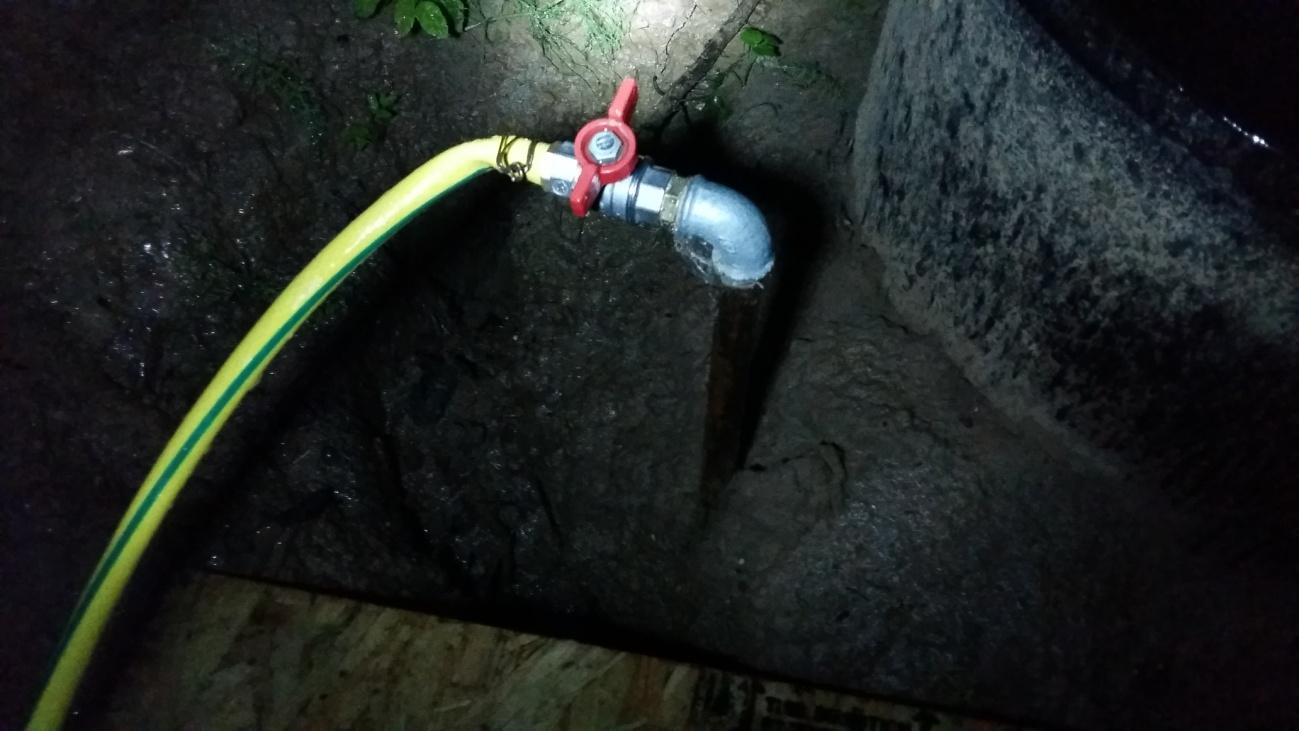 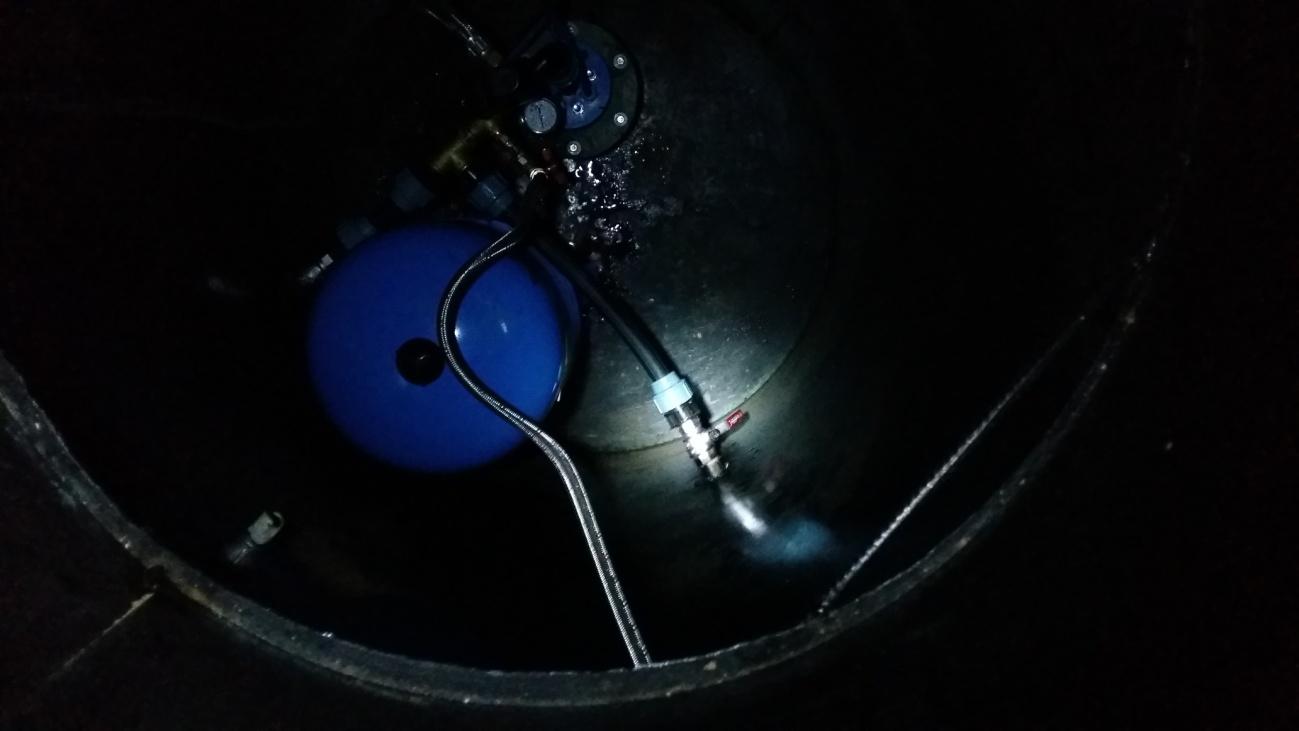 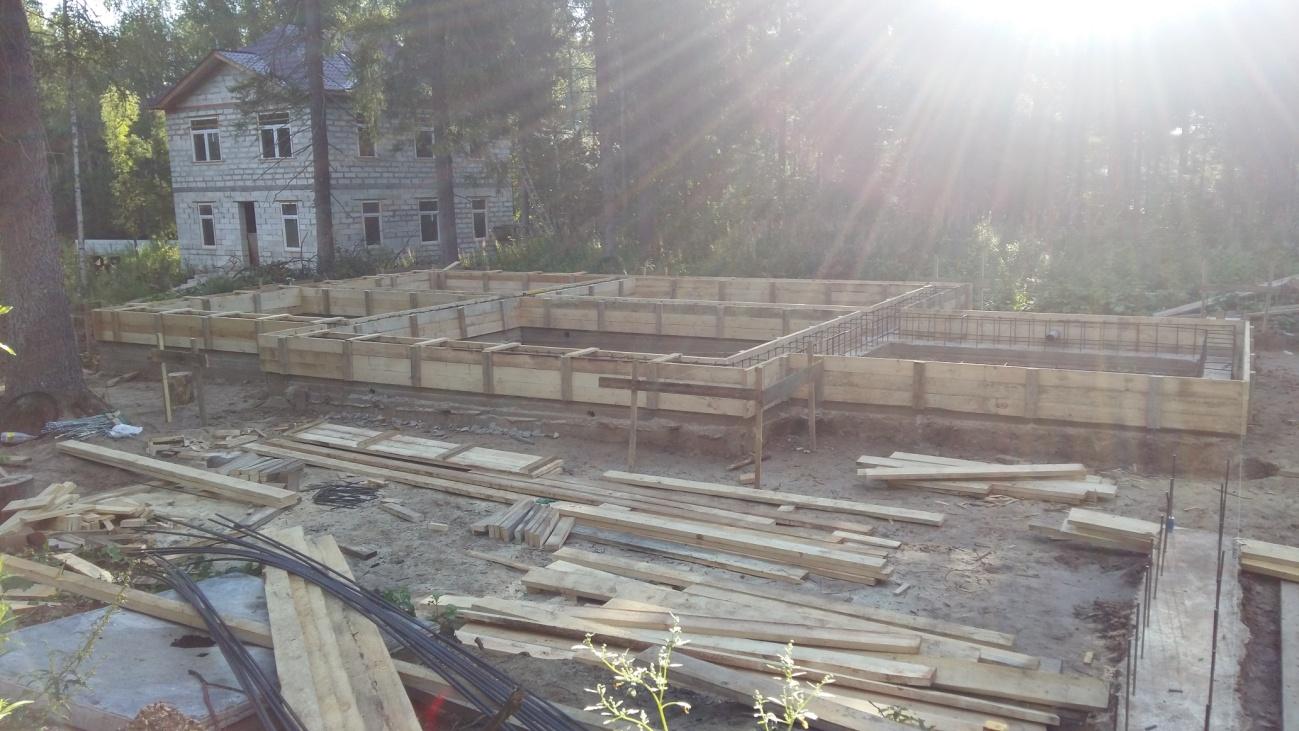 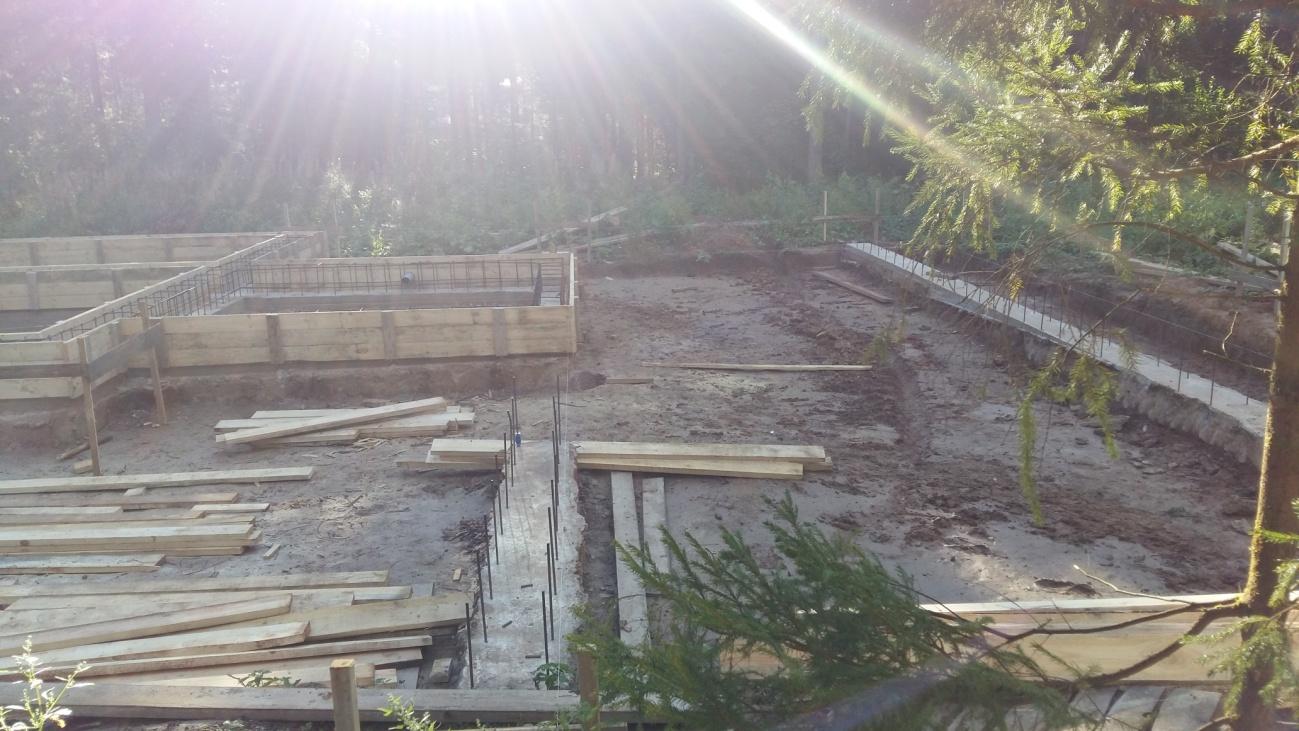 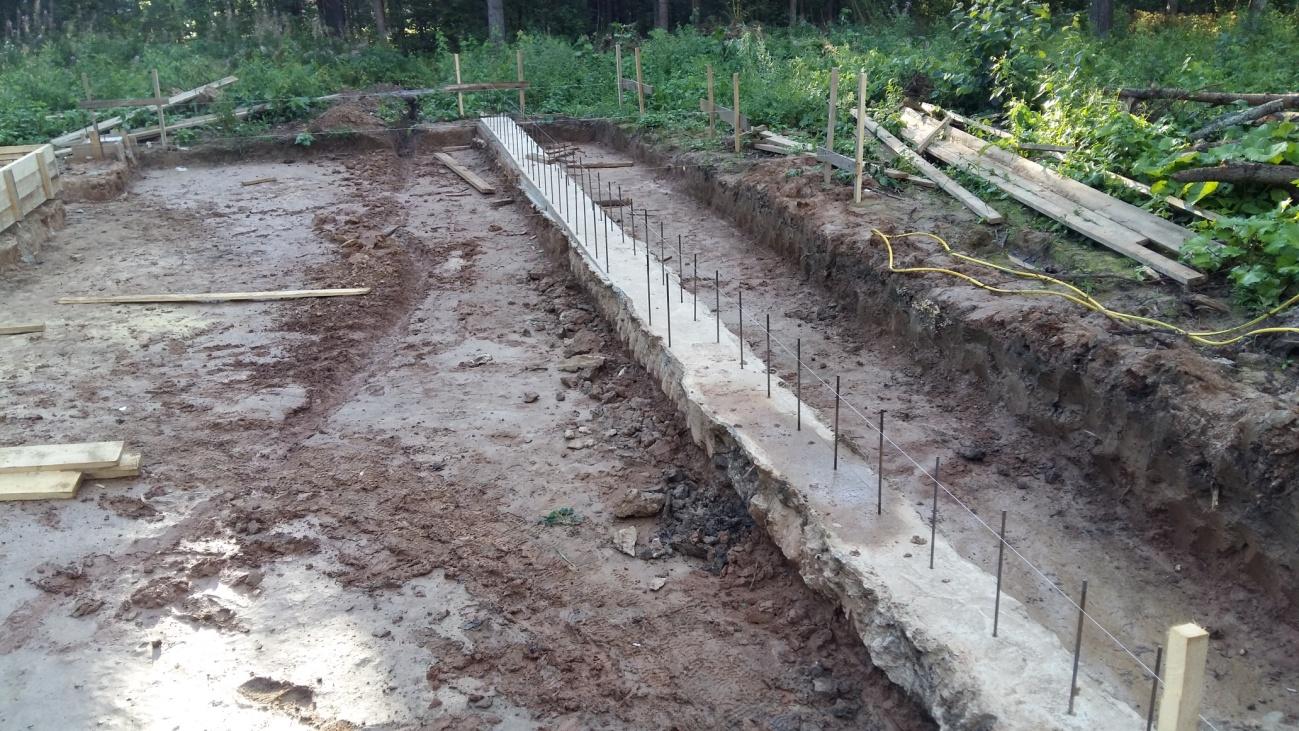 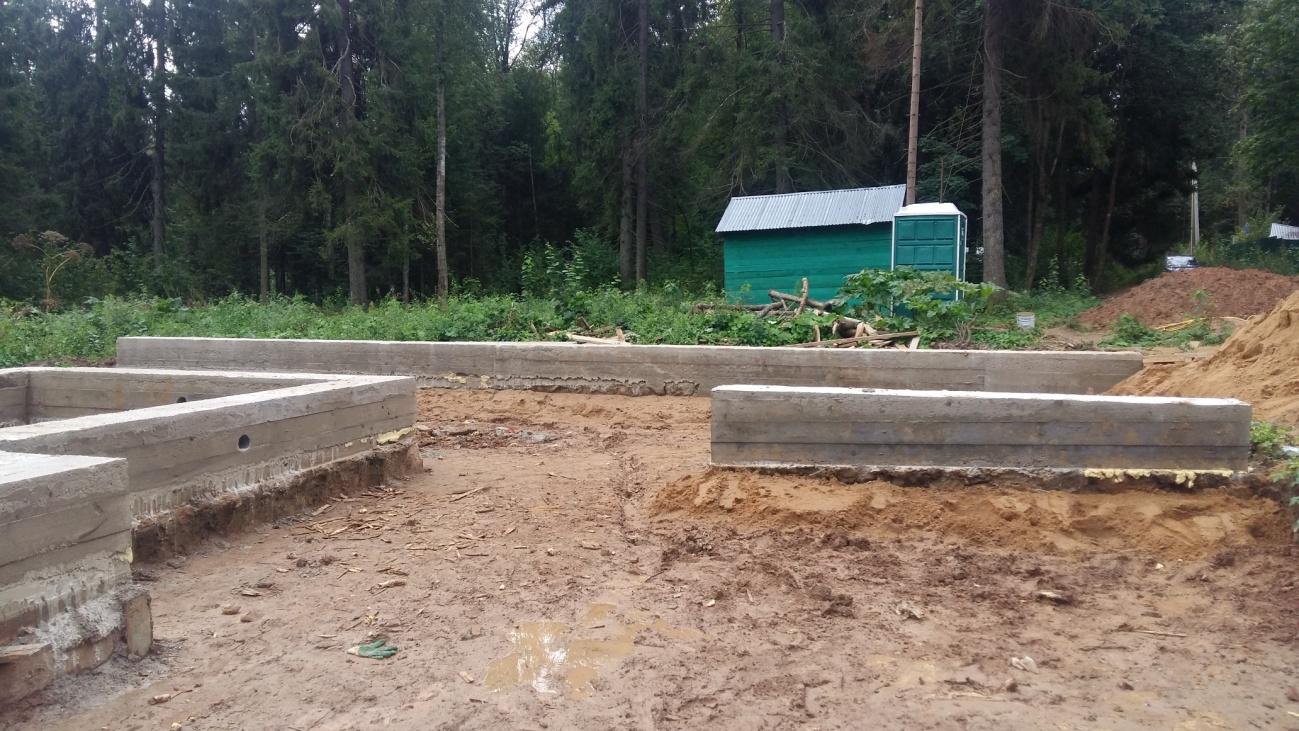 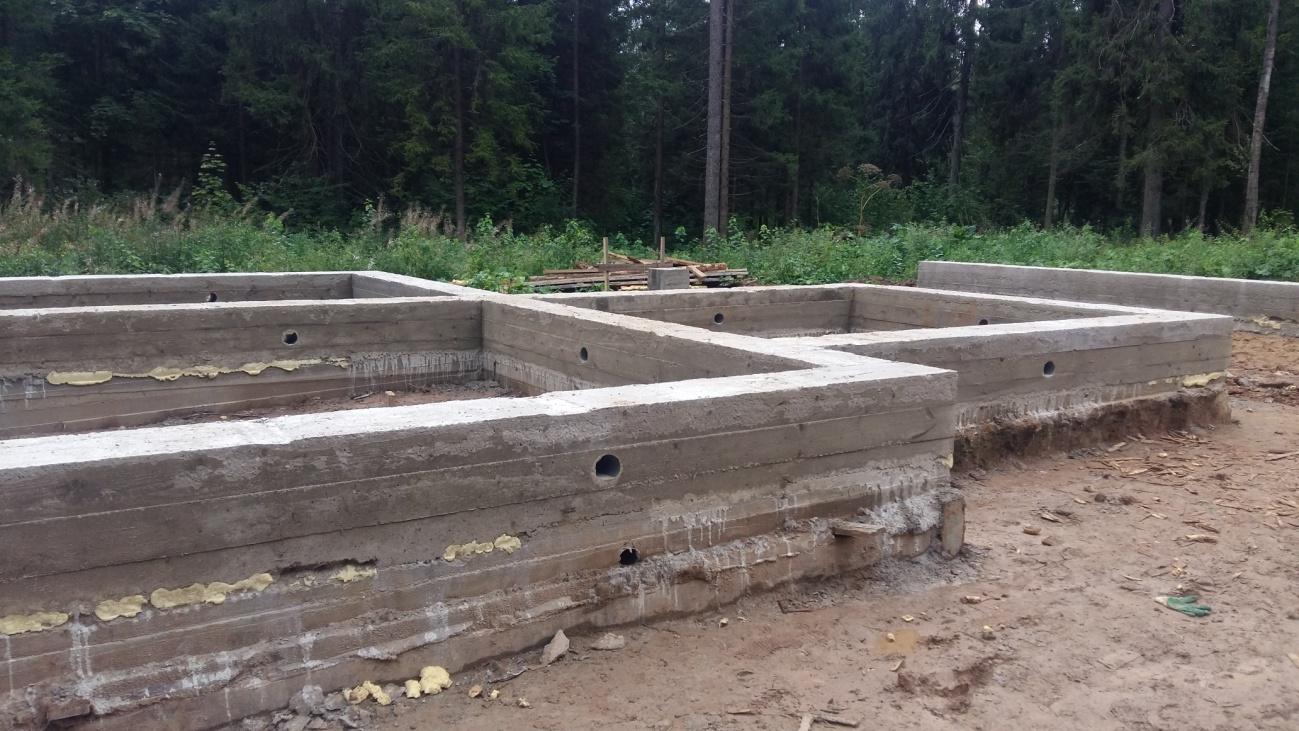 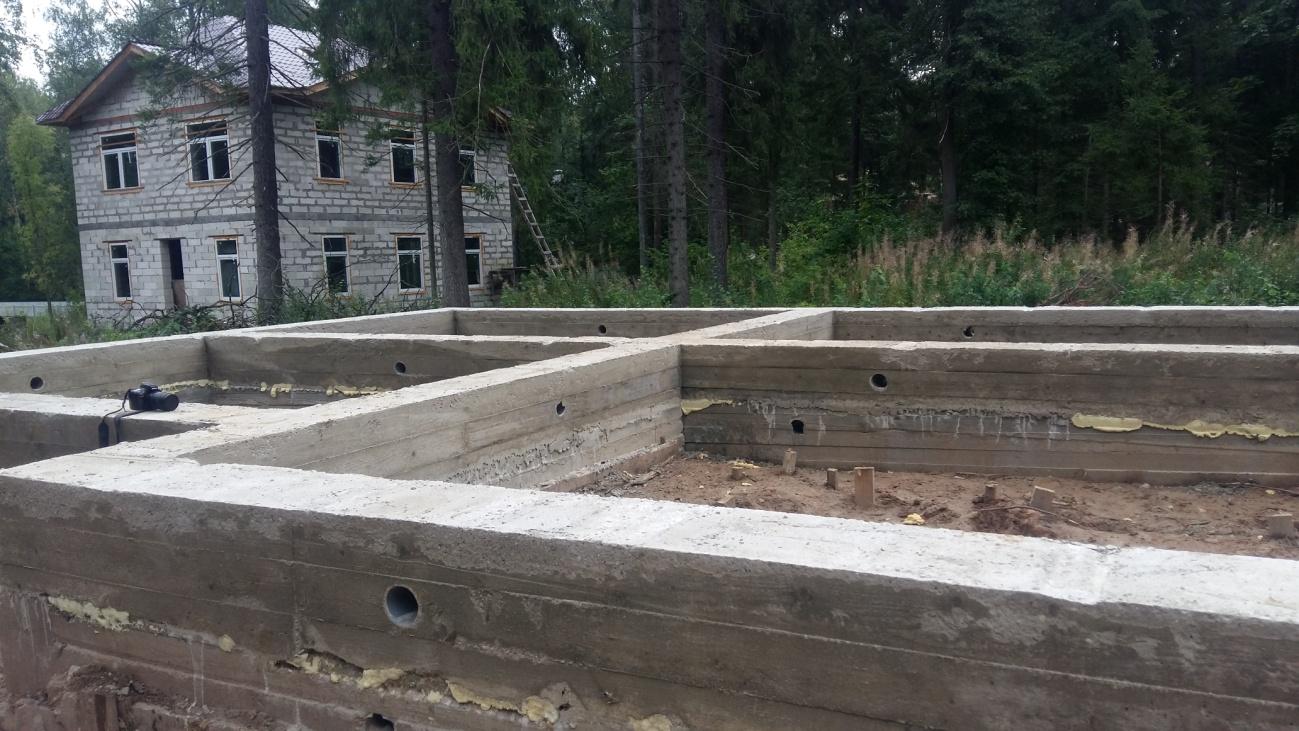 Отчет по проделанной работеАвгуст2016Август2016Описание проделанной работы, результаты, ошибки, выводы.Описание проделанной работы, результаты, ошибки, выводы.Строительство дома 